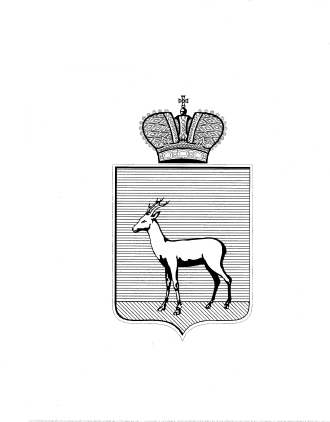 О выявлении правообладателя ранее учтённого объекта недвижимостиВ соответствии с положениями Федерального закона от 06.10.2003           № 131-ФЗ «Об общих принципах организации местного самоуправления       в Российской Федерации», Федерального Закона от 30.12.2020 № 518-ФЗ         «О внесении изменений в отдельные законодательные Российской Федерации», статьи 69.1 Федерального закона от 13.06.2015 года № 218-ФЗ «О государственной регистрации недвижимости»: В отношении ранее учтённого объекта недвижимости, квартиры № 25, площадью 67,20 кв.м. (кадастровый номер 63:01:0706002:803) в доме № 4 по ул. Демократическая, г. Самара, Промышленный район, выявлены  правообладатели: …персональные данные гражданин… Подтверждающие документы:-  копия договора от 11 апреля 1997г;-  копия договора 63СМ от 21 октября 1997г;- копия страхового свидетельства государственного пенсионного страхования № 015-318-915-31;- копия страхового свидетельства государственного пенсионного страхования № 129-897-004-11.     3. Настоящее Решение вступает в силу после его подписания.     4. Контроль за выполнением настоящего Решения оставляю за собой.Гибадуллин Р.С. 995-08-94Глава Промышленноговнутригородского районагородского округа Самара	Д.В. Морозов